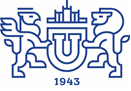 02.06.202126-й Международный симпозиум по полярным наукам (ISPS2021)Дедлайн подачи заявки: 27-29 сентября 2021Регистрация откроется в июне 2021 года.

Где: г. Инчхон, Республика Корея Организатор: KOPRI - Korea Polar Research Institute
Тема: Реагирование на климатический кризис (Responding to Climate Crisis)
Тезисы докладов принимаются с 12 апреля по 9 мая 2021 года. Симпозиум может пройти в онлайн-режиме в зависимости от ситуации с COVID-19.
Информация о симпозиуме будет публиковаться на сайте KOPRI:
https://www.kopri.re.kr/eng/

Также могут быть организованы мероприятия на полях симпозиума. Если вы хотите провести такое мероприятие, свяжитесь с организаторами.
Задать вопросы/предложить темы для параллельных мероприятий:
symposium@kopri.re.krМинистерство науки и высшего образования российской федерацииюжно-уральский государственный УНИВЕРСИТЕТУПРАВЛЕНИЕ МЕЖДУНАРОДНОГО СОТРУДНИЧЕСТВА